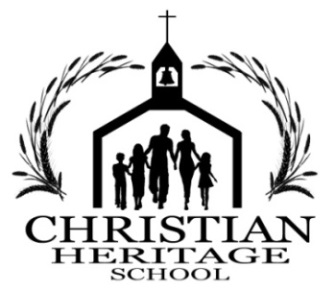 APPLICATION FOR ADMISSIONList all previous schools in chronological order.Siblings (oldest – youngest)Parent Code of Conduct(Guardians assume the same responsibility as parents)We understand the policies and standards of the school and pledge our support of the school and its administration.The school has full discretion in the discipline of my child.The school has full discretion for placing my child in the proper grade level, regardless of the grade completed prior to the transfer to this school.My participation is needed in lending practical help and prayer support in a mutual effort to train our children.We will fulfill all financial obligations in a timely manner.We understand that if for any reason our child will be withdrawn from the school, we will submit a notice of withdrawal one month prior. Failure to do so will result in a penalty fee.The school reserves the right to suspend or expel any student who does not cooperate with the educational process.Applicant’s Name (last , first)Applicant’s Name (last , first)Applicant’s Name (last , first)Applicant’s Name (last , first)Grade to be entered:StreetCityCityZipFather’s Name Home PhoneHome PhoneEmergency PhoneEmergency PhoneMother’s NameDate of BirthDate of BirthPlace of BirthPlace of BirthSchool DistrictSchoolAddressGradesYears attended PrincipalHas your child repeated a grade? yes		 noIf “yes”, which grade?Will your child ride the bus? yes		 noNameDOBNameDOBChurch the child attends:Pastor’s Name Father’s SignatureDateMother’s SignatureDate